ГОСУДАРСТВЕННОЕ БЮДЖЕТНОЕ ПРОФЕССИОНАЛЬНОЕ ОБРАЗОВАТЕЛЬНОЕ УЧРЕЖДЕНИЕ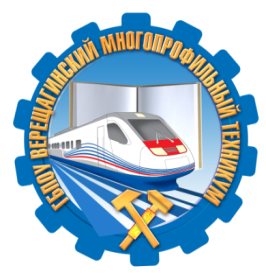 ГБПОУ «Верещагинский многопрофильный техникум» ДНЕВНОЕ ОТДЕЛЕНИЕСПЕЦИАЛЬНОСТИ:Техническая эксплуатация подвижного состава железных дорогСервис на транспорте (по видам транспорта)Строительство железных дорог, путь и путевое хозяйствоОрганизация обслуживания в общественном питанииПРОФЕССИИ:Мастер по ремонту и обслуживанию автомобилей (ТОП-50-востребованные и перспективные профессии)Машинист локомотивПекарьПРОФЕССИОНАЛЬНОЕ ОБУЧЕНИЕ:Каменщик, печник (из числа лиц с ОВЗ, не имеющих общего среднего образования)Штукатур, облицовщик (из числа лиц  с ОВЗ, не имеющих общего среднего образования)ЗАОЧНОЕ ОТДЕЛЕНИЕТехническая эксплуатация подвижного состава железных  дорогСервис на транспортеСтроительство железных дорог, путь и путевое хозяйствоТехнология продукции общественного питанияАгротехнический филиал ГБПОУ ВМТ в п. Зюкайка ДНЕВНОЕ ОТДЕЛЕНИЕСПЕЦИАЛЬНОСТИ:Электрификация и автоматизация сельского хозяйстваМеханизация сельского хозяйства Эксплуатация и ремонт сельхозяйственной техники и оборудованияЗемельно-имущественные отношенияПРОФЕССИИ:Повар, кондитерПРОФЕССИОНАЛЬНОЕ ОБУЧЕНИЕ:Штукатур, маляр строительный (из числа лиц  с ОВЗ, не имеющих общего среднего образования)ЗАОЧНОЕ ОТДЕЛЕНИЕЭлектрификация и автоматизация сельского хозяйства Механизация сельского хозяйства Агрономия Строительство и эксплуатация зданий и сооружений КоммерцияПравоохранительная деятельностьФилиал ГБПОУ ВМТ в с. Карагай ПРОФЕССИОНАЛЬНОЕ ОБУЧЕНИЕ:Столяр строительный плотник паркетчик (из числа лиц  с ОВЗ, не имеющих общего среднего образования)Оператор электро-вычислительных машин и вычислительных машин (из числа лиц  с ОВЗ, не имеющих общего среднего образования)Дополнительное профессиональное образование (краткосрочные курсы)БЮДЖЕТНАЯ И КОММЕРЧЕСКАЯ  ОСНОВА ОБУЧЕНИЯ.Дополнительная профессиональная подготовка.Обучение лиц с ОВЗ не имеющих общего среднего образованияг.Верещагино, Пермский край, ул. Ярославцева, д.54, тел. (34254) 3-50-56; 3-32-20; 3-50-40,п. Зюкайка, Пермский край, у. Мичурина д. 2, тел. 34(254) 2-14-78, 2-18-68с. Карагай, Пермский край, ул. Октябрьская д. 26, тел. 834(297)3-18-05(очное, заочное и дополнительное профессиональное образование)КАЧЕСТВЕННОЕ ОБРАЗОВАНИЕ СЕГОДНЯ – ПРОФЕССИОНАЛЬНЫЙ УСПЕХ ЗАВТРА!ВЕРЕЩАГИНСКИЙМНОГОПРОФИЛЬНЫЙТЕХНИКУМЛицензия № 6228 от 16.11.2018г. Свидетельство о государственной регистрации № 62  от 07.12.2018г. выданы Государственной инспекцией по надзору в сфере образования Пермского краяЛицензия № 6228 от 16.11.2018г. Свидетельство о государственной регистрации № 62  от 07.12.2018г. выданы Государственной инспекцией по надзору в сфере образования Пермского краяСлесарь по обслуживанию и ремонту подвижного       составаЭлектросварщикТокарьПоварКондитерПроводник пассажирского вагона (ж/д)Дежурный по переезду (ж/д)ФрезеровщикМонтер путиОбучение компьютерной грамотностиПроводник пассажирского вагона (ж/д)Дежурный по переезду (ж/д)ФрезеровщикМонтер путиОбучение компьютерной грамотностиe-mail: vervmt@mail.ru сайт: vermt.rue-mail: vervmt@mail.ru сайт: vermt.ru